BROJ: ______ [ispunjava Stručno povjerenstvo]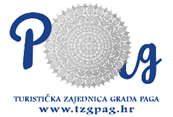 1. NATJEČAJ ZA PRIJAVU RJEŠENJA SUVENIRA TURISTIČKOJ ZAJEDNICI GRADA PAGA ZA 2022. GOD.PRIJAVNICA br.______[za svaki prijedlog rješenja suvenira potrebno je ispuniti zasebnu prijavnicu]1. Autor/proizvođač suvenira:2. Podaci o autoru/proizvođaču suvenira [adresa, broj mobitela, e-mail, Internet adresa]:3. Kategorija za koju se prijavljuje suvenir: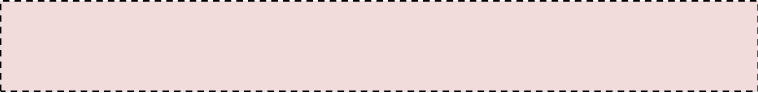 4. Naziv suvenira:5. Kratak opis suvenira [materijal, proces izvedbe, ambalaža]:6. Kratko obrazloženje povezanosti s povijesnim, kulturnim, tradicijskim ili prirodnim identitetom grada Paga:7. Veleprodajna i okvirna tržišna cijena proizvoda: 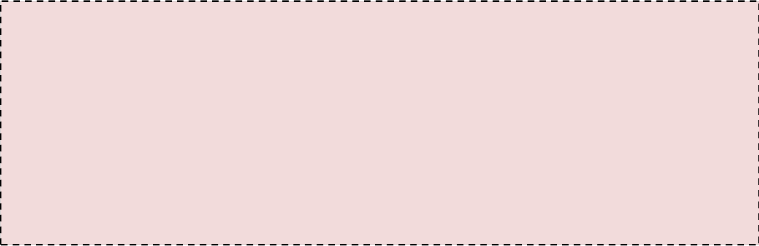 Potpis autora/proizvođača: